УТВЕРЖДАЮДиректор_____________ И.В. Столяр«____» ____________2020УЧЕБНЫЙ  ПЛАН программы профессиональной переподготовки«Теория и практика преподавания математики в основной общеобразовательной школе»Цель программы: Формирование у слушателей профессиональных умений, необходимых для выполнения нового вида профессиональной деятельности, приобретения квалификации «Теория и практика преподавания математики в основной общеобразовательной школе». Формирование у слушателей общепрофессиональных и профессиональных компетенций в соответствии с требованиями Федерального государственного образовательного стандарта высшего образованияОвладение базовыми теоретическими знаниями по теории и практике обучения математике и умение их использовать. Обеспечение качественной подготовки квалифицированных, конкурентно - способных педагогов на основе системных знаний предметного характера. Форма обучения: заочная   с применением дистанционных образовательных технологийКатегория слушателей: Лица, желающие освоить дополнительную профессиональную программу, должны иметь среднее профессиональное или высшее образование. Наличие указанного образования должно подтверждаться документами государственного образца. Принимаются также студенты средних профессиональных и высших учебных заведений.Количество часов по учебному плану: 600 часовСрок обучения: 6 месяцев, 25 недель; Режим занятий  4-6 часа в день; не более 24  часов в неделю.Содержание:Ответственный за реализацию ДПО	___________	Пикулина Ю.В.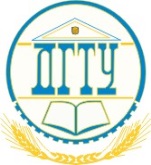 МИНИСТЕРСТВО НАУКИ И ВЫСШЕГО ОБРАЗОВАНИЯ РОССИЙСКОЙ ФЕДЕРАЦИИИНСТИТУТ ТЕХНОЛОГИЙ (ФИЛИАЛ) ФЕДЕРАЛЬНОГО ГОСУДАРСТВЕННОГО БЮДЖЕТНОГО ОБРАЗОВАТЕЛЬНОГО УЧРЕЖДЕНИЯ ВЫСШЕГО ОБРАЗОВАНИЯ«ДОНСКОЙ ГОСУДАРСТВЕННЫЙ ТЕХНИЧЕСКИЙ УНИВЕРСИТЕТ»В Г. ВОЛГОДОНСКЕ РОСТОВСКОЙ ОБЛАСТИ(Институт технологий (филиал) ДГТУ в г. Волгодонске)№ п/пНаименование разделов и дисциплинОбщая трудо-емкость,час.По учебному плану дистанционные занятия, час.По учебному плану дистанционные занятия, час.Самостоятельная работа слушателейчас.Типконтроля№ п/пНаименование разделов и дисциплинОбщая трудо-емкость,час.Лекции Практи-ческие занятияСамостоятельная работа слушателейчас.Типконтроля12345671Модуль 1Методика преподавания математики в школе6616446Тест1.1Математика как наука и как учебный предмет204-161.2Методики преподавания математики206-141.3Методы обучения математике2664162Модуль 2Математика курса 5-6 классов1801416150Тест2.1Арифметика3024242.2Элементы алгебры6044522.3Наглядная геометрия6064502.4Логика и множества3024243Модуль 3Математика основного общего образования (7-9 класс)2583046182Тест3.1Алгебра1201220883.2Геометрия1181216903.3Элементы логики, комбинаторики, статистики и теории вероятностей20610412345674Модуль 4 Современные образовательные технологии94121270Тест4.1Информационные технологии в современной преподавательской практике4466324.2Интерактивные методы преподавания5066385Итоговая аттестация2---Итоговый тестИТОГОИТОГО600600600600